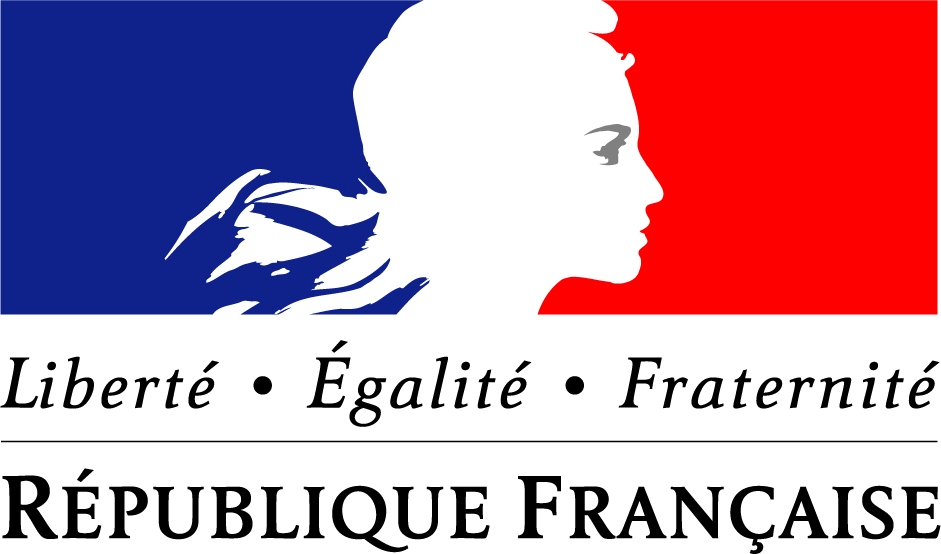 Direction régionale
des affaires culturellesGrand EstRendez-vous aux jardins 202215 Circuits transfrontaliers dans le Grand EstVoici une proposition de 15 circuits vous permettant de parcourir de très beaux parcs et jardins situés sur les territoires frontaliers de la région Grand Est, du Bade-Wurtemberg en Allemagne, du Luxembourg et la Wallonie en Belgique. Ces circuits constituent tous des boucles de 3h de route maximum. La plupart de ces parcs et jardins participent à l’opération nationale « Rendez-vous aux jardins » qui a lieu les 3, 4 et 5 juin prochains. Ceux qui n’y participent pas sont indiqués en italique.N’hésitez pas à contacter le propriétaire ou gérant en amont de votre visite pour bénéficier de leur ouverture, ils méritent le déplacement ! Très belles découvertes à tous !1 circuit Allemagne – Luxembourg – France3 circuits Luxembourg – France8 circuits Allemagne – France3 circuits Belgique – FranceCircuit Allemagne – Luxembourg - FranceKoblenz Luxembourg MondorfManomCircuits Luxembourg – France Circuit 1 :WalferdangeLuxembourgHespérangeManomCircuit 2 : EchternachLuxembourgHespérangeBasse-RentgenCircuit 3 : Colpach :Mamer :Remich :Basse-Rentgen : Circuits Allemagne – FranceCircuit 1: HeidelbergKarlsruheBetchdorfHaguenauCircuit 2 : KarlsruheStrasbourgPlobsheimWesthouseCircuit 3 : KarlsruheBischwillerEschauBarr Circuit 4 : SchwetzingenBaden-BadenErsteinCircuit 5 : WeinstadtBaden-BadenStrasbourgCircuit 6 : BuchrsalKutzenhausenBrumathOhnenheimCircuit 7 : Binsdorf :Colmar :Guebwiller : Mulhouse : Circuit 8 : Blieskastel :Sarreguemines :Laquenexy :Circuits Belgique – FranceCircuit 1 :Annevoie : Clavy-Warby : Charleville-Mézières : Sedan :Circuit 2 :Bastogne : La Ferté sur Chiers :Sedan :Circuit 3 :Seneffe : Domaine de Mariemont :Charleville-Mézières :Reims :AllemagneRheinland-PfalzKoblenzSchloss StolzenfelsSchlossweg 11, 56075 Koblenz26 151 656im-gartengarten@web.deLuxembourgJardins de la CanopéeJardin de la Canopée, en plein air 4, rue Vauban • L-2663 Luxembourg 352 691 860 185m.origer@mullerthal.lu LuxembourgParc de la PétrusseParc de la Pétrusse • Rue de la Semois • L-2320 Luxemburg352 691 136 601crcc@croix-rouge.luLuxembourgMondorfParc Thermal de Mondorf les BainsAv. des Bains, 5610 Mondorf-les-Bains, Luxembourg(+352) 23 666 - 900info@mamer.luMoselleManomJardin des prairialesChâteau de la Grange Route de Luxembourg, Manom, Moselle, Grand Est0382538503info@chateaudelagrange.comLuxembourgLuxembourgWalferdange-HelmsangeJardin privé Sabine &Fernand WOLFF69, rue Mercatoris L7237 Walferdange-Helmsange352-33 42 93photo@christophevanbiesen.com LuxembourgJardins de la CanopéeJardin de la Canopée, en plein air 4, rue Vauban • L-2663 Luxembourg 352 691 860 185m.origer@mullerthal.lu LuxembourgParc de la PétrusseParc de la Pétrusse • Rue de la Semois • L-2320 Luxemburg352 691 136 601crcc@croix-rouge.luLuxembourgHesperangeParc de la commune d'Hesperange472 Rte de Thionville, 5886 Hesperange, Luxembourg3523608081info@bentz.luGrand EstMoselleManomJardin des prairialesChâteau de la Grange Route de Luxembourg, Manom, Moselle, Grand Est0382538503info@chateaudelagrange.com LuxembourgLuxembourgEchternachJardins de l’abbaye d’Echternach6586 Echternach, Luxembourg352 72 04 57 24LuxembourgJardins de la CanopéeJardin de la Canopée, en plein air 4, rue Vauban • L-2663 Luxembourg 352 691 860 185m.origer@mullerthal.lu LuxembourgParc de la PétrusseParc de la Pétrusse • Rue de la Semois • L-2320 Luxemburg352 691 136 601crcc@croix-rouge.luLuxembourgHesperangeParc de la commune d'Hesperange472 Rte de Thionville, 5886 Hesperange, Luxembourg3523608081info@bentz.luGrand EstMoselle Parc du château de Preisch2, rue des lilas, Basse-Rentgen03 82 83 44 71http://www.chateaudepreisch.comLuxembourgLuxembourgColpachLe jardin de ColpachChâteau de Colpach • 1 am Schlasspark • L-8527 Colpach352 27 55 43 00info@hesperange.luLuxembourgLuxembourgMamerRoseraie communale de Mamer1, Place de l'Indépendance L-8252 Mamer B.P. 50 L-8201 Mamer310031-1botanika@pt.luLuxembourgLuxembourgRemichDomaine viticole Claude BentzDomaine Bentz • 36, rue de Mondorf • L-5552 Remich352 691 466 496contact@canopee-asbl.comGrand EstMoselle Parc du château de Preisch2, rue des lilas, Basse-Rentgen03 82 83 44 71http://www.chateaudepreisch.comAllemagneBade WurtembergHeidelbergÖkogarten der Pädagogischen Hochschule HeidelbergAm Klausenpfad im Neuenheimer Feld, 69120 Heidelbergservice@schloss-schwetzingen.comAllemagneBade WurtembergKarlsruheJapangartenAm Stadtgarten, 76137 Karlsruhe, Allemagne4,97E+11service@schloss-bruchsal.deAllemagneBade WurtembergKarlsruheBotanischer Garten KarlsruheHans-Thoma-Straße 6, 76131 Karlsruhe49(0)62 21. 6 58 88 15service@schloss-bruchsal.deGrand EstBas-RhinBetschdorfJardins Nature'lich12 rue Woglers 67660 Betschdorf07 88 75 03 03asso@naturelich.frGrand EstBas-RhinHaguenauLe jardin enchanté6 avenue de Wissembourg, 67500  Haguenau06 07 79 09 00langenbronn@evc.netAllemagneBade WurtembergKarlsruheJapangartenAm Stadtgarten, 76137 Karlsruhe, Allemagne4,97E+11service@schloss-bruchsal.deAllemagneBade WurtembergKarlsruheBotanischer Garten KarlsruheHans-Thoma-Straße 6, 76131 Karlsruhe49(0)62 21. 6 58 88 15service@schloss-bruchsal.deGrand EstBas-RhinParc de l'orangerieAvenue de l'Europe/Rue François-Xavier Richter, 67000 Strasbourg03 68 98 50 00http://www.strasbourg.eu/Grand EstBas-RhinCité-Jardin du StockfeldPlace des Colombes, 67100 Strasbourg 03 68 98 50 0003 68 98 50 00Grand EstBas-Rhin5e Lieu5 place du Château 67000 Strasbourghttp://5elieu.strasbourg.euGrand EstBas-RhinLe jardin de Marguerite2 rue du Verger, 67115 Plobsheim06 70 65 16 31lejardindemarguerite@wanadoo.frGrand EstBas-RhinJardin de Paulette et Dany105A route de Benfeld, 67230 Westhouse, 03 88 74 77 41paulette.oster@gmail.comAllemagneBade WurtembergKarlsruheJapangartenAm Stadtgarten, 76137 Karlsruhe, Allemagne4,97E+11service@schloss-bruchsal.deAllemagneBade WurtembergKarlsruheBotanischer Garten KarlsruheHans-Thoma-Straße 6, 76131 Karlsruhe49(0)62 21. 6 58 88 15service@schloss-bruchsal.deGrand EstBas-RhinFarandole pour un curieux9 rue de Marienthal 67240 Bischwiller06 03 50 81 62 Farandolepouruncurieux@gmail.comGrand EstBas-RhinJardin monastique de plantes médicinalesRue de la 1ère Division Blindée, 67117 Eschau03 88 64 20 74 / 06 84 20 74 44ddzachary@yahoo.fr Grand EstBas-RhinJardin de l'Adret 43 rue de la Fontaine 67140 BarrBarr Entr'aide  5, rue des Tanneurs 5 rue des tanneurs 67140 BarrLe jardin de Bouquet 9 rue des Cigognes 67140 BarrJardin partagé du HammelspfadChemin "Hammelspfad" 67140 BarrJardin du Gaensbroennel1B chemin Gaensbroennel, 67140 Barr06628697680662869768Le jardin des Artistes en Herbe34, rue du Général Vandenberg 67140 BarrHortus Barr BiodiversitéRoute de Strasbourg  67140 Barr0768365537Jardin de la Folie Marco 30 rue du Docteur Sultzer 67140 BarrJardin des escargots 11 rue des lièvres 67140 Barr03880866550388086655AllemagneBade WurtembergSchwetzingenSchloss Schwetzingen, Staatliche Schlösser und Gärten Baden-Württemberg,Schlossstraße,68723 Schwetzingen06221-658880AllemagneBade WurtembergSchwetzingenBlicks ins FerneSchlossstraße, 68723 Schwetzingen06221-658880im-gartengarten@web.deAllemagneBade WurtembergBaden BadenGarten Schörverth in Baden-Baden, BalgBalger Hauptstr. 44, 76532 Baden-Baden1708800806tourismus@saarschleifenland.deGrand EstBas-RhinAssociation Canop'terre33 avenue de la gare, 67150 Erstein03 88 85 84 86zoe.lambrech@maisonnaturemutt.orgAllemagneBade WurtembergWeinstadtSanitas Kräuter GartenZum Kräutergarten, 71384 WeinstadtAllemagneBade WurtembergBaden BadenGarten Schörverth in Baden-Baden, BalgBalger Hauptstr. 44, 76532 Baden-Baden1708800806tourismus@saarschleifenland.deGrand EstBas-RhinParc de l'orangerieAvenue de l'Europe/Rue François-Xavier Richter, 67000 Strasbourg03 68 98 50 00http://www.strasbourg.eu/Bas-RhinCité-Jardin du StockfeldPlace des Colombes, 67100 Strasbourg 03 68 98 50 00    missionpatrimoine@strasbourg.eu03 68 98 50 00    missionpatrimoine@strasbourg.euBas-Rhin5e Lieu5 place du Château 67000 Strasbourgmissionpatrimoine@strasbourg.euhttp://5elieu.strasbourg.euAllemagneBade WurtembergBruchsalSchloss BruchsalSchlossraum 4, 7664649(0)62 21. 6 58 88 15Grand EstBas-Rhin Jardin des quatre temps8 rue de Feldbach, Kutzenhausen, Bas-Rhin, Grand Est07 70 70 87 18http://www.jardin4temps.comGrand EstBas-RhinJardin de l'Escalier10, rue de Pfaffenhoffen, 67170 Brumath, Bas-Rhin, Grand Est06 08 69 55 68http://www.a-lescalier.comGrand EstBas-RhinLe jardin de Martine et René11 route de Marckolsheim 67390 Ohnenheim03 88 92 59 5903 88 92 59 59Les Jardins de Jacqueline et René26 rue de l’Eglise 67390 OhnenheimAllemagneBade WurtembergBinsdorfKlostergarten BinsdorfKlosterstraße 14, 72351 BinsdorfGrand EstHaut-RhinJardin des Martinroute de Bâle 68000 Colmar68000Colmar03 89 23 84 15contact@museumcolmar.orgGrand EstHaut-RhinLes Dominicains de Haute-Alsace34 rue des Dominicains 68530 Guebwiller03 89 62 21 82http://www.les-dominicains.comhttp://www.les-dominicains.comhttp://www.les-dominicains.comParc du château de la Neuenbourgrue du 4 février, Guebwiller, Haut-Rhin, Grand Est03 89 62 56 2203 89 62 56 22http://www.cc-guebwiller.frGrand EstHaut-RhinParc Miquey3 rue du chant des oiseaux 68100 Mulhouse0369657927https://www.rebberg-magazine.alsace/page/1460852-histoire-du-parc-miqueyJardin japonais Sekitei12 chemin du petit pont 68200 MulhouseJardin des énergies au Musée Electropolis55 rue du Pâturage 68200 mulhouse03 89 32 48 50https://www.musee-electropolis.fr/Square SteinbachPlace Guillaume Tell - Mulhouse03 69 77 76 61Parc Salvatorrue de Metz-Mulhouse-68-Grand Est03 89 32 68 70http://www.mulhouse.frAllemagneBlieskastelJardin du Pirminius66440 Blieskastel, Allemagne49 (0) 6841 104-7174Grand EstMoselleJardin des faïenciers2 rue du Maire-Massing 57200 Sarreguemines03 87 28 60 32 Feuvrie.aurore@mairie-sarreguemines.frGrand EstMoselleLes jardins Fruitiers de Laquenexy4, rue Bourger et Perrin, Laquenexy, 03 87 35 01 00http://www.jardinsfruitiersdelaquenexy.comBelgiqueWallonieAnnevoieLes Jardins d’AnnevoieRue des jardins, 37 a 5537 Annevoie-Belgique32 (0)82 67 97 97Grand EstArdennesClavy-Warby16 avenue du Château 08460 Clavy-Warby16 avenue du château 0671130248Première participation | Jardin privéclavydelap@gmail.comGrand EstArdennes Charleville-MézièresLe jardin partagé des PâquisVoie verte 08000 Charleville-Mézières06 58 02 05 94jeanpaul.davesne@free.frGrand Est	ArdennesJardin botanique de SedanAvenue de Verdun 08200 Sedan08200SedanBelgiqueWallonieBastogneLe Parc d'Aurélie34 rue des chasseurs ardennais 6600 Bastogne61217537Jardin privéleparcdaurelie@gmail.comGrand EstArdennes Jardin de CocagneRoute de Margut 08370 La Ferté sur Chiers08370La Ferté-sur-ChiersGrand EstArdennes Jardin botanique de SedanAvenue de Verdun 08200 Sedan08200SedanBelgiqueWallonieSeneffeParc du Château de SeneffeRue Lucien Plasman 7, 7180 Seneffe, Belgique3264556913info@chateaudeseneffe.beBelgiqueWallonieMorlanwelzDomaine de MariemontChau. de Mariemont 100, 7140 Morlanwelz, Belgique32 (0)64 21 21 93info@musee-mariemont.beGrand EstArdennesLe jardin partagé des PâquisCharleville-MézièresVoie verte 08000 Charleville-Mézières06 58 02 05 94jeanpaul.davesne@free.frGrand EstMarneParc de ChampagneReims10 avenue du Général Giraud, 51100 Reims, Marne, Grand EstGrand EstLes Basses PromenadesReims51100 ReimsGrand EstJardin d'horticulture Pierre SchneiterReimsBoulevard Roederer, 51100 Reims, France03 26 77 72 40http://reims.frGrand EstMusée Saint-RemiReims53 rue Simon 51100 Reims0326353661https://musees-reims.fr/fr/musees/musee-saint-remi/Grand EstSquare des JacobinsReimsRue Hincmar 51100 ReimsGrand EstMusée Saint-RemiReims53 rue Simon 51100 Reims0326353661https://musees-reims.fr/fr/musees/musee-saint-remi/Grand EstMusée Saint-RemiReims53 rue Simon 51100 Reims0326353661https://musees-reims.fr/fr/musees/musee-saint-remi/